Приложение 7 ОП ВОФедеральное государственное бюджетное образовательное учреждение высшего образования«РОССИЙСКАЯ АКАДЕМИЯ НАРОДНОГО ХОЗЯЙСТВА И ГОСУДАРСТВЕННОЙ СЛУЖБЫ ПРИ ПРЕЗИДЕНТЕ РОССИЙСКОЙ ФЕДЕРАЦИИ»СЕВЕРО-ЗАПАДНЫЙ ИНСТИТУТ УПРАВЛЕНИЯ- филиал РАНХиГСКАФЕДРА ПРАВОВЕДЕНИЯ РАБОЧАЯ ПРОГРАММА ДИСЦИПЛИНЫБ1.В.ДВ.1.2АДАПТИВНЫЕ ИНФОРМАЦИОННЫЕ И КОММУНИКАЦИОННЫЕ ТЕХНОЛОГИИ ___________________________40.06.01 Юриспруденция__________________________(код, наименование направления подготовки)  «Конституционное право, конституционно-судебный процесс, муниципальное право» (направленность)___________________Исследователь. Преподаватель-исследователь__________________(квалификация)________________________________очная /заочная______________________________(формы обучения)Год набора - 2017Санкт-Петербург, 2017 г.Автор – составитель:к.ю.н.,к.п.н., доцент кафедры правоведения 		Трегубов М.В.Заведующие кафедрой правоведения 		Цыпляев С.А.СОДЕРЖАНИЕ1. Перечень планируемых результатов обучения по дисциплине, соотнесенных с планируемыми результатами освоения программы	42. Объем и место дисциплины в структуре ОП ВО	93. Содержание и структура дисциплины	94. Материалы текущего контроля успеваемости обучающихся и фонд оценочных средств промежуточной аттестации по дисциплине	154.1. Формы и методы текущего контроля успеваемости и промежуточной аттестации	154.2. Материалы текущего контроля успеваемости.	174.3. Оценочные средства промежуточной аттестации	174.4. Методические материалы промежуточной аттестации	225. Методические указания для обучающихся по освоению дисциплины	226. Учебная литература и ресурсы информационно-телекоммуникационной сети «Интернет», учебно-методическое обеспечение для самостоятельной работы обучающихся по дисциплине	236.1. Основная литература	236.2. Дополнительная литература	236.3. Интернет-ресурсы	257. Материально-техническая база, информационные технологии, программное обеспечение и информационные справочные системы	251. Перечень планируемых результатов обучения по дисциплине, соотнесенных с планируемыми результатами освоения программыДисциплина «Адаптивные информационные технологии» обеспечивает овладение следующими компетенциями:Таблица 1.1В результате освоения дисциплины у аспирантов должны быть сформированы:Таблица 1.2	2. Объем и место дисциплины в структуре ОП ВО	Общая трудоемкость дисциплины составляет 1 зачетная единица, 36 академических часа. / 27 аст. часовОчная/ заочная форма обученияМесто дисциплины в структуре ОП ВОДисциплина «Адаптивные информационные и коммуникационные технологии» создаёт необходимые предпосылки для освоения различных профессиональных дисциплин, связанных с обработкой информации и представлением материалов на персональном компьютере, навыками работы с компьютером как средством управления информацией, а также с использованием современных коммуникационных технологий.Дисциплина реализуется после изучения таких дисциплин как: Теория государства и права, Иностранный язык, История и философия науки.3. Содержание и структура дисциплиныУстное выступление, тестирование, собеседование по терминамСодержание дисциплиныТема 1. Основы информационных технологийПоявление и развитие информатики. Структура информатики. Роль и значение информационных революций. Поколения ЭВМ и тенденции развития компьютерной техники. Характерные черты информационного общества. Стратегия развития информационного общества. Открытые данные. Электронное правительство. Роль информатизации в развитии общества: информационный кризис, компьютеризация, информатизация, информационная культура, информационные ресурсы. Информационные услуги и продукты: рынок информационных услуг и продуктов, его структура, правовое регулирование; поставщики и потребители информационных услуг. Основы современных информационно-коммуникационных технологий. Аудиовизуальные технологии. Телекоммуникационные технологии. Использование адаптивных средств коммуникации. Базовые информационные технологии. Основы современных информационно-коммуникационных технологий. Аудиовизуальные технологии. Телекоммуникационные технологии. Использование адаптивных средств коммуникации.Особенности информационных технологий для людей с ограниченными возможностями здоровья.Информационные угрозы, их виды. Методы и средства защиты информации: формальные и неформальные; технические и программные. Понятие конфиденциальности и целостности информации, причины их нарушения. Ограничение доступа к информации: идентификация, авторизация, аутентификация, криптографические преобразования. Вредоносные программы. Виды вредоносных программ. Средства борьбы с вредоносными программами. Основные понятия программного обеспечения ЭВМ: программа, задача, приложение, предметная область. Классификация программного обеспечения по сфере использования: системное, прикладное, инструментарий технологии программирования. Понятие операционной системы. Характеристики графической операционной системы. Классификация прикладных программ. Структура системы программирования.Тема 2. Дистанционные образовательные технологии Организация индивидуального информационного пространства для людей с ограниченными возможностями здоровья. Понятие электронного обучения. Программное обеспечение ДОТ. Виды LMS: Moodle. Представление о глобальной сети Internet. Адресация: IP- адреса и доменная система имен компьютеров. Сервисы Интернет. Основные поисковые системы. Поиск информации по каталогам и ключевым словам. Сохранение найденной информации в различном виде. Сохранение информации в различном виде: Web-страницы, текстового документа, графического файла. Редактирование и форматирование найденной информации по указанной теме средствами MS Word.Тема 3. Информационная технология подготовки текстовых документов в MS WordОбработка сканированного текста. Характеристика инструментов автоматизации форматирования. Нумерация страниц. Понятие стиля. Использование стилевого форматирования при подготовке многостраничных документов. Создание оглавления и предметных указателей. Автоматическая нумерация объектов текстового документа. (рисунков, таблиц и пр.). Перекрестные ссылки в документе на рисунки, таблицы, список литературы.Тема 4. Информационная технология обработки табличных документов в MS ExcelИспользование формул для вычислений. Ссылки на ячейки (абсолютные, относительные, смешанные), ссылки на другие листы. Копирование формул. Присвоение имени ячейке, диапазону (блоку) ячеек.Категории встроенных функций. Использование математических и статистических функций. Функции для работы с датами и временем. Алгоритм использования логической функции ЕСЛИ. Алгоритм использования функции ПРОСМОТР.Понятие списка (базы данных). Сортировка списков данных по разным признакам. Подведение итогов. Отбор данных с помощью фильтров. Автофильтрация. Пользовательский фильтр. Расширенный фильтр. Формирование диапазона условий. Правила формирования множественного критерия. Вычисляемый критерий. Фильтрация с помощью формы данных.Тема 5. Вычислительные системы, сети и телекоммуникации Понятие «вычислительная система» (ВС). Предпосылки появления ВС. История развития ВС. Классификация вычислительных систем. Архитектура ВС. Принципы построения (ВС). Аналоговые и цифровые ЭВМ. Типовые структуры ВС. Основные узлы ВС. Архитектура ОКОД. Архитектура ОКМД. Архитектура МКОД. Архитектура МКМД. Комплексирование в вычислительных системах. Уровни и средства комплексирования. Последовательная и параллельная обработка информации. Кластерные технологии и их развитие. Организация функционирования вычислительных систем. Особенности построения операционных систем. Операционные системы многомашинных ВС. Программное обеспечение многопроцессорных ВС. Организация современных вычислительных центров.Классификация телекоммуникационных сетей. Аналоговые и цифровые сети. Требования, предъявляемые к современным сетям. Уровни иерархии. Модемная связь. Стандарты и классификация. Цифровые сети интегрального обслуживания. Понятие качества обслуживания. Вероятностно-временные характеристики. Крупномасштабные сети общего пользования. Широкополосные сети интегрального обслуживания. (ШЦСИО). Особенности управления потоком. Системы стационарной, подвижной и спутниковой связи. Единая Взаимоувязанная система связи Российской Федерации. Перспективы развития телекоммуникаций в России. Наиболее распространенные сети (по числу охвата городов) – Роспак, РИКО, Relcom, RoSprint, РОСНЕТ, ИНФОТЕЛ. Стратегия развития отрасли связи РФ определена в «Концепции программы Российской Федерации в области связи».4. Материалы текущего контроля успеваемости обучающихся и фонд оценочных средств промежуточной аттестации по дисциплине4.1. Формы и методы текущего контроля успеваемости и промежуточной аттестацииВ ходе реализации дисциплины используются следующие методы текущего контроля успеваемости обучающихся:проведении занятий лекционного типа: опрос, тестпри проведении занятий семинарского типа: опрос, контрольная работа, практическое задание.На занятиях для решения воспитательных и учебных задач применяются следующие формы интерактивной работы: диалого-дискуссионное обсуждение проблем, поисковый метод, исследовательский метод, разбор конкретных ситуаций.4.2. Материалы текущего контроля успеваемости.Типовые оценочные материалы по темам4.2.1 Тесты. Пример тестовых заданий.Тема 1. Основы информационных технологийИнформатика – этоОбласть научных исследованийУчебная дисциплинаВерны утверждения a) и b)Информация – этоПроцесс приспособления к случайностям внешней средыФормализация данныхСведения об объектах и явлениях окружающей среды, которые уменьшают имеющуюся о них степень неопределенности Данные – этоНакопление информации для принятия решенийСведения, представленные в определенной знаковой системе и на определенном материальном носителе Общенаучное понятие, включающее в себя обмен сведениями между людьмиОбработка данных включает следующие основные операции:Сбор, формализация, сортировка, фильтрация данныхАрхивация, защита, транспортировка, преобразование данныхВерны утверждения a) и b) Информационные ресурсы – это Магнитные диски и лентыДокументы и массивы документов в информационных системах Только печатные документыИнформационное общество понимается какОбщество, основанное на материальных технологияхОбщество, где подавляющее количество работников занято в сфере производства информационных продуктов и услугОбщество, основанное на знанияхНазовите формы адекватности информации:Синтаксическая, семантическая, прагматическая Экономическая, техническая, знаковаяНи один из ответов не является вернымДля измерения информации вводится величина ЭнтропияКоличество информации и объем данных Количество символов в сообщенииК основным свойствам информации не относятся:Репрезентативность, содержательность, доступностьАктуальность, точность, достоверностьНадежность, устойчивость, прибыльность Информационные процессы – этоПроцессы, связанные со сбором, обработкой, передачей и хранением информации Процессы, связанные с измерением количества информацииПроцессы, связанные с регистрацией метеорологических данныхФайл – этоПорция информацииПоименованная область на диске, хранящая данные определенного типаТекстовый документКодирование числовой информации применяется С целью ускорения передачи информацииС целью обеспечения удобной и более эффективной обработки информации С целью присвоения объекту кодового обозначенияОснование системы счисления используетсяв позиционной системе счисления в непозиционной системе счислениятолько в восьмеричной системе счисленияКодирование текстовой информации происходит С помощью специальной кодовой таблицы С помощью латинского алфавитаС помощью графических изображенийГрафические изображения хранятсяВ файлах графических форматов В таблице стилейВ пикселахФорматы графических файловТолько *.jpeg *.bmp, *.gif, *.tiff, *.jpeg , *.wmf *mdb, *.xls, *.arjОсновные форматы звуковых файлов:*.midi, *.wav, *.mp3 *.bmp, *.docнет правильного ответаДля реализации информационных процессов используетсяСУБДАппаратное и программное обеспечение компьютера Информационно-логическая модельАлгоритм – этоСхема взаимодействия узлов компьютераТочное и понятное предписание исполнителю совершить последовательность действий, направленных на решение поставленной задачиПрограммный продуктСвойства алгоритмов:Дискpетность, детерминированность, результативностьКонечность, понятностьВерны утверждения а ) и b)Формы представления алгоритмов: Словесная, графическая; псевдокоды, программная. Блок-схемаНет верного ответа4.2.2Пример практического задания .Практическое задание1. «Автоматизация оформления документов в MS Word»Требуется создать реферат на тему «Эволюция развития вычислительной техники» Материалы (текст, картинки) и образец правильно оформленного реферата находятся в папке Referat.Рекомендации к оформлению рефератаСкопируйте документ Word из папки Referat и сохраните под именем Работа3 на Рабочем столе. Отформатируйте документ Word в соответствии со следующими установками:Параметры страницы:ориентация — книжная, размер бумаги — А4
зеркальные поляверхние и внутренние поля — 2 смнижние поля и поля снаружи — 1,5 смпереплет — 0см.Создайте стили:Стиль «Заголовок статьи», основанный на стиле Заголовок1:шрифт: Lucida Console, 16 пт, полужирный, цвет шрифта: темно-синий, малые прописные, разреженный на 3 пт абзац: интервал перед - 6 пт, после - 6 пт, выравнивание по левому краюСтиль «Заголовок части статьи »,основанный на стиле Заголовок2:шрифт: Lucida Console, 14 пт, курсивный, цвет шрифта: темно-синий, малые прописные, разреженный на 3 пт абзац: интервал после - 6 пт, выравнивание по левому краюСтиль «Текст реферата», основанный на стиле Обычный:шрифт: Times New Roman, 11 пт, цвет шрифта: черныйабзац: первая строка – отступ на 1 см, выравнивание - по ширине, интервал перед: -0 пт, после -0 пт, межстрочный интервал – одинарный.Стиль «Таблица»шрифт: Verdana, 11пт, цвет шрифта черныйабзац: выравнивание по ширине, междустр.интервал -одинарный, интервал после - 0 пт, перед - 0 птСтиль Подпись под рисункомшрифт: Arial, 9 пт , полужирный, все прописные, выравнивание –по центру, интервал после абзаца- 12 птСделайте так, чтобы каждая статья начиналась с новой страницы.Удалите лишние абзацы, проверьте орфографию и грамматику, расставьте переносы, исправьте ошибки набора текста (удалите лишние пробелы и другие специальные символы) в соответствии с требованиями к набору и редактированию документов.Примените созданные стили к соответствующим разделам текста (см. образец). Титульный лист и лист содержания пока не оформляем.Выполните внутренние выделения текста и настройку маркированных списков в соответствии с образцомВ статьи вставьте рисунки из папки Referat. Настройте обтекание и отступы для рисунков.Материал части статьи «Основные разновидности портативных компьютеров» разместите в таблицу по приведенному образцу. разместите картинки и текст в шахматном порядке;чтобы разместить всю таблицу на одной странице, задайте высоту всех картинок равной 3,5 см;обратите внимание на выравнивание по горизонтали и вертикали в ячейках таблицы;подберите рамки для ячеек на свой вкус.Создайте титульный лист по образцу. шрифты подберите по вкусушрифт заголовка реферата разрежен на 4 пунктавставьте дату создания документаПосле титульного листа добавьте страницу и вставьте оглавление:шрифт Lucida Console, 14 пт, полужирныйотступы абзаца: после – 10 пт.проследите за тем, чтобы в оглавление не попала ссылка на само оглавление.Настройте параметры страницы так, чтобы в документе различалось оформление колонтитулов первой и четных/нечетных страниц.Вставьте в нижний колонтитул всех страниц (кроме титульного листа) нумерацию страниц снаружи, нумерация начинается с 2.В верхнем колонтитуле четных страниц укажите полное имя файла c выравниванием по левому краю, нечетных — по правому краю (используйте для этого стандартные поля MS Word).Выполните обрамление и цвет страниц реферата по вашему выбору.4.2.3Пример задания для самостоятельной работы аспиранта на портале электронного обучения Уважаемые участники курса!Задачи недели.1. Изменить информацию профайла.2.Освоить работу с google диск(читаем руководство по Google), представление ссылки на документ.ВНИМАНИЕ : cсылка документ должна иметь вид https://docs.google.com/spreadsheets/d/12-GYRL6DdzcXGpa3_zjXAJ8TGBi-sBmHAGio3edvVO4/edit?usp=sharing ,
заканчиваться слов Sharing!!!3. Выполнить задание 1.( Срок выполнения задания смотреть в календаре курса)Все вопросы по выполнению работы задаем в ФОРУМЕ.4.2.4 Пример контрольной работы.Укажите результат в ячейке В4: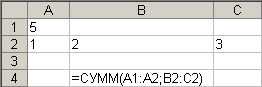 Укажите результат в ячейке С6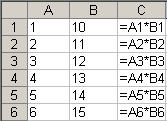 Укажите результат в ячейке С6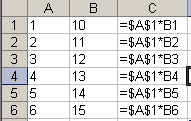 Укажите результат в ячейках С1:С6 после копирования данной формулы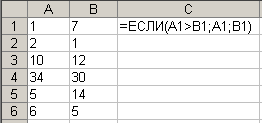 Укажите результат в ячейках С1:С6 после копирования данной формулы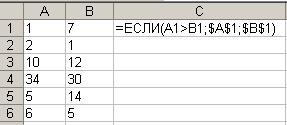 Укажите формулу в ячейке F4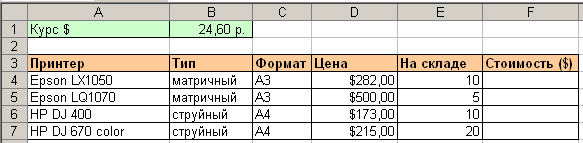 Укажите формулу в ячейке E4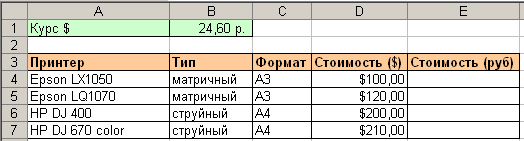 На рабочем листе Издательство хранятся данные о заказах. Какой функцией необходимо воспользоваться, чтобы по введенному номеру заказа выводилось наименование товараЕСЛИПРОСМОТРСЧЕТЕСЛИФормула в табличном процессоре начинается со знака _____________________________Ввод арифметической прогрессии осуществляется при помощи _______________________Диаграмма и график в табличном процессоре Два разных названия одного и того же объектаГрафик - один из видов ДиаграммыСовершенно разные объектыНа какой из диаграмм можно отобразить только один ряд данныхНа линейнойНа кольцевойНа круговойДля выделения нескольких смежных листов, необходимо держать нажатыми клавишиShift+CtrlCtrlAlt+CtrlПри наведении на маркер автозаполнения указатель мыши принимает форму___________________Что показано на рисунке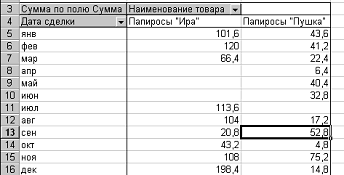 Что показано на рисунке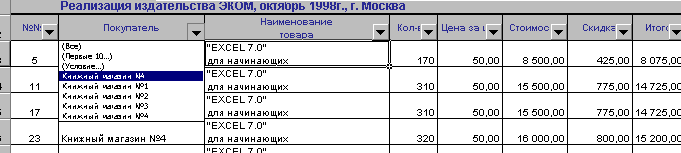 Что показано на картинке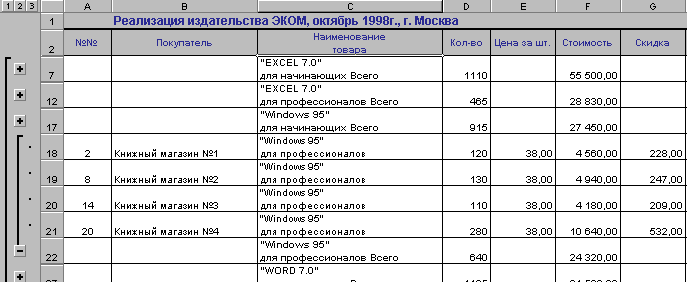 Инструмент Консолидация позволяет ___________таблицы, находящиеся на разных рабочих листах и даже в разных книгах. Аппарат численного анализа данных в Excel, доступен через меню __________________Инструмент Подбор Параметра из меню ______________ позволяет найти значение аргумента , удовлетворяющее желаемому значению функции.Для подключения инструмента Поиск решения необходимо отметить нужные функции в меню _____________________________________Какие поля таблицы размещают в строку сводной таблицы, представленной на рисунке Какие поля таблицы размещают в данные сводной таблицы, представленной на рисункеНа рисунке представлена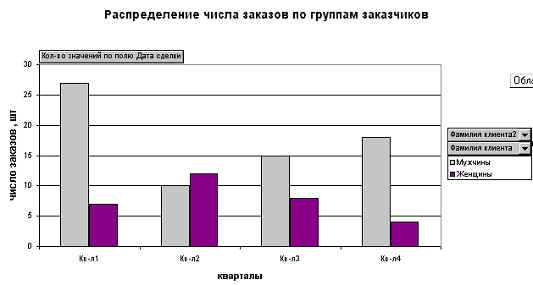 4.3. Оценочные средства промежуточной аттестации4.3.1. Перечень компетенций с указанием этапов их формирования в процессе освоения образовательной программы. Показатели и критерии оценивания компетенций с учетом этапа их формированияТаблица 64.3.2. Типовые оценочные средстваВОПРОСЫ К ЗАЧЕТУОбщие понятия. Информатика как фундаментальная наука и область практической деятельности.Понятие информационной технологии. Примеры реализации.Различные подходы к определению понятия «информация». Характеристические признаки информации.Представление числовой, текстовой, графической и звуковой информации в компьютере. Единицы измерения информации.Понятие об информационном обществе. Основные признаки и тенденции развития.Эволюция развития компьютерной техники и информационных технологий.Аппаратные средства персонального компьютера.Схема обработки информации на компьютере.Виды и назначение запоминающих устройств персонального компьютера.Виды и назначение периферийных устройств персонального компьютера. Понятие программного обеспечения. Классификация по функциональному признаку.Структура системного программного обеспечения.Функции и назначение операционной системы. Признаки графической операционной системы. Функции и назначение сервисных системных программ.Характеристики операционной системы Windows. Особенности графического интерфейса.Пользовательский интерфейс среды MS Windows Организация хранения файлов.Действия с файлами и папками.Характеристика пакетов прикладных программ. Понятие программного продукта.Назначение инструментальных систем программирования. Примеры.Компьютерные сети. Классификация и назначение. Аппаратные компоненты сети.IP- адреса и доменная система имен компьютеров. Сервисы Интернет.Информационная безопасность. Основные направления защиты информации.II. Основные понятия, технология работы и выполнение практического задания по теме: Редактирование документа в текстовом процессоре Word: цели и средства.Форматирование документа в текстовом процессоре Word: цели и средства.Операции с графическими объектами в текстовом процессоре Word.Вставка специальных элементов в документ Word (сноски, примечания, аннотации).Создание и работа с таблицами в текстовом процессоре Word. Разработка бланкового документа в текстовом процессоре Word.Стилевое форматирование.Вставка в документ Word оглавления, указателей, списка иллюстраций.Создание рассылки серийных писем в текстовом процессоре Word.Подготовка больших документов к печати (выделение разделов, предварительный просмотр).Подготовка больших документов к печати (формирование колонтитулов).Назначение табличного процессора. Основные понятия и объекты табличного документаВвод различных типов данных. Редактирование данных ячейки. Копирование данных, форматов. Специальная вставка.Цели и средства форматирования элементов в табличном процессоре Excel.Использование последовательностей и автозаполнения в табличном процессоре Excel.Алгоритм использования формул для вычисленийВиды адресации(ссылок) в . Excel. Категории встроенных функций. Алгоритм использования логической функции ЕСЛИ. Алгоритм использования функции ПРОСМОТР. Графическое представление данных в табличном процессоре Excel. Редактирование объектов диаграммы. Форматирование объектов диаграммы.Работа с электронной таблицей как с базой данных: цели и средства.Промежуточные итоги и консолидация данных в электронной таблице.Построение сводной таблицы в Excel и анализ данных с ее помощью.Подбор параметра и сценарии в электронных таблицах Excel.Решение оптимизационных задач в Excel с помощью инструмента Поиск решения.Шкала оцениванияОценка результатов производится на основе балльно-рейтинговой системы (БРС). Использование БРС осуществляется в соответствии с приказом от 28 августа 2014 г. №168 «О применении балльно-рейтинговой системы оценки знаний студентов». Баллы выставляются за посещаемость занятий (максимум 20 баллов), выступления с докладами, устный опрос, письменные работы (максимум 40 баллов), результаты выполнения контрольной работы (максимум 10 баллов), ответ на зачете (максимум 30 баллов). На основании п. 14 Положения о балльно-рейтинговой системе оценки знаний обучающихся в РАНХиГС в институте принята следующая шкала перевода оценки из многобалльной системыШкала перевода оценки из многобалльной в систему «зачтено»/ «не зачтено»:4.4. Методические материалыЗачеты организуются в период сессии в соответствии с текущим графиком учебного процесса, утвержденным в соответствии с установленным в СЗИУ порядком. Продолжительность зачета для каждого студента не может превышать четырех академических часов. Зачет не может начинаться ранее 9.00 часов и заканчиваться позднее 21.00 часа. Зачет проводится в аудитории, в которую запускаются одновременно не более 5 человек. Время на подготовку ответов по билету каждому обучающемуся отводится 30-40 минут. При явке на зачет обучающийся должен иметь при себе зачетную книжку. Во время зачета обучающиеся по решению преподавателя могут пользоваться учебной программой дисциплины и справочной литературой5. Методические указания для обучающихся по освоению дисциплиныРабочей программой дисциплины предусмотрены следующие виды аудиторных занятий: лекции, практические занятия, контрольные работы. Возможность для беспрепятственного доступа обучающихся с ограниченными возможностями здоровья к материалам курса реализуется за счет их размещения в системе электронного обучения на сайте https://sziu-de.ranepa.ru. На лекциях рассматривается наиболее сложный материал дисциплины.  Лекция сопровождается презентациями, компьютерными текстами лекции, что позволяет студенту самостоятельно работать над повторением и закреплением лекционного материала. Для этого аспиранту должно быть предоставлено право самостоятельно работать в компьютерных классах в сети Интернет.Практические занятия предназначены для самостоятельной работы студентов по выполнению практических заданий. Все практические занятия проводятся в компьютерных классах с использованием специальных программных средств. Каждое практическое занятие сопровождается домашними заданиями, выдаваемыми студентам для решения во внеаудиторное время. Для оказания помощи в решении задач имеются тексты практических заданий с условиями задач и вариантами их решения.С целью контроля сформированности компетенций разработан фонд контрольных заданий. Его использование позволяет реализовать балльно-рейтинговую оценку, определенную приказом от 28 августа 2014 г. №168 «О применении балльно-рейтинговой системы оценки знаний студентов».С целью активизации самостоятельной работы аспирантов в системе дистанционного обучения Moodle разработан учебный курс «Адаптивные информационные и коммуникационные технологии», включающий набор файлов с текстами лекций, практикума, примерами задач, а также набором тестов для организации электронного обучения студентов.Для активизации работы аспирантов во время контактной работы с преподавателем отдельные занятия проводятся в интерактивной форме. В основном, интерактивная форма занятий обеспечивается при проведении занятий в компьютерном классе. Интерактивная форма обеспечивается наличием разработанных файлом с заданиями, наличием контрольных вопросов, возможностью доступа к системе дистанционного обучения, а также к тестеру.Для работы с печатными и электронными ресурсами СЗИУ имеется возможность доступа к электронным ресурсам. Организация работы аспирантов с электронной библиотекой указана на сайте института (странице сайта – «Научная библиотека»).Контрольные вопросы для подготовки к занятиямТаблица 96. Учебная литература и ресурсы информационно-телекоммуникационной сети «Интернет», учебно-методическое обеспечение для самостоятельной работы обучающихся по дисциплине6.1. Основная литератураИнформационные технологии в юридической деятельности. Авторы: Элькин В. Д., ред. Москва: 2013г. 352 с . Информационные технологии в юридической деятельности: Учебное пособие. Стандарт третьего поколения Авторы: Литвинов В. А. Санкт-Петербург:Питер, 2012 г. , 320 с.Исакова А.И., Исаков М.Н. Информационные технологии. — Томск : ТУСУР — 174 с. Васин, И. Н. Прикладная информатика [Электронный ресурс] : электронный курс: рекомендовано методсоветом ВУЗа / И. Н. Васин, М. Ю. Матвеев ; С.-Петерб. ун-т упр. и экон. - Электрон. текстовые дан. - СПб. : Изд-во СПБУУиЭ, 2011.Информационные технологии в юридической деятельности [Текст] : учебник для бакалавриата : рекомендовано методсоветом по направлению / Т. М. Беляева [и др.] ; ред. В. Д. Элькин ; Моск. гос. юр. ун-т. - М. : Проспект, 2015. - 352 с.6.2.Дополнительная литератураИнформационные технологии в юридической деятельности [Текст] : учебник для бакалавриата : рекомендовано Мин. образования / Уральск. гос.юр. акад. ; ред. П. У. Кузнецов. - М. : Юрайт, 2012. - 422 с.Информатика: Базовый курс: учеб. пособие для студентов техн. вузов: для бакалавров и специалистов, рек. М-вом образования Рос. Федерации / под ред. С. В. Симоновича. - 3-е изд. - СПб. [и др.]: Питер, 2012. - 637 c.Информатика: учебник для бакалавров, [по специальности 080801 "Прикладная информатика" и др. эконом. специальностям], рек. М-вом образования Рос. Федерации / [В. В. Трофимов и др.] ; под ред. В. В. Трофимова ; С.-Петерб. гос. ун-т экономики и финансов. - 2-е изд., испр. и доп. - М. : Юрайт, 2013. - 917 c.Информатика: учебник для вузов, рек. М-вом образования Рос. Федерации / [Н. В. Макарова и др.] ; под ред. Н. В. Макаровой. - 3-е перераб. изд. - М. : Финансы и статистика, 2009. - 767 c.Венделева М. А. Информационные технологии управления : учеб. пособие для бакалавров / М. А. Венделева, Ю. В. Вертакова. - М. : Юрайт, 2011. - 462 c.Ильина О. П., Бройдо В. Л. Архитектура ЭВМ и систем: Учебник для вузов. 2-е изд. СПб. : Питер, 2010, 720 с., Гриф УМО [Электронный ресурс]Интерактивные электронные коммуникации (возникновение "Четвертой волны"): Учебное пособие Авторы: Шарков Ф.И. М. : Дашков и К°, 2010, 260 с., УМО [Электронный ресурс]Информационная безопасность: нормативно-правовые аспекты. Учебное пособие Авторы: Родичев Ю. А. СПб. : Питер, 2010, 272 с., Гриф УМО [Электронный ресурс]Макарова Н.В., Кочурова Е.Г., Титова Ю.Ф. - Практикум по информатике для вузов. СПб: Питер, 2013. – 320 c.HTML, скрипты и стили, 2 изд. Авторы: Дунаев В. СПб. : БХВ-Петербург, 2010, 1024 с. [Электронный ресурс]Разработка веб-сайта. Взаимодействие с заказчиком, дизайнером и программистом Авторы: Браун Д. M. СПб. : Питер, 2010, 336 с. [Электронный ресурс]6.3. Учебно-методическое обеспечение самостоятельной работы6.4.Нормативно-правовые документыКонституция Российской Федерации от 12 декабря . (в действующей редакции).Федеральный закон от 14 июня . «О порядке опубликования и вступления в силу федеральных конституционных законов, федеральных законов, актов палат Федерального Собрания» (с изменениями и дополнениями).Федеральный закон от 29.12.2012 N 273-ФЗ (ред. от 31.12.2014) «Об образовании в Российской Федерации» (в действующей редакции).Федеральный закон от 23 августа . N 127-ФЗ «О науке и государственной научно-технической политике» (в действующей редакции).Федеральный закон от 27 июля . № 149-ФЗ «Об информации, информационных технологиях и о защите информации» (с изменениями и дополнениями).Федеральный закон от 22 декабря . № 262-ФЗ «Об обеспечении доступа к информации о деятельности судов в Российской Федерации» (с изменениями и дополнениями).Федеральный закон от 9 февраля . «Об обеспечении доступа к информации о деятельности государственных органов и органов местного самоуправления» (с изменениями и дополнениями).Указ Президента Российской Федерации № 763 от 23 мая . (с изменениями и дополнениями) «О порядке опубликования и вступления в силу актов Президента Российской Федерации, Правительства Российской Федерации и нормативных правовых актов федеральных органов исполнительной власти».Указ Президента Российской Федерации № 1486 от 10 августа . «О дополнительных мерах по обеспечению единства правового пространства Российской Федерации» (с изменениями и дополнениями). Постановление Правительства Российской Федерации № 1009 от 13 августа . (с изменениями и дополнениями) «Об утверждении Правил подготовки нормативных правовых актов федеральных органов исполнительной власти и их государственной регистрации».Постановление Правительства Российской Федерации от 30 января . N 74 "Об утверждении Единого реестра ученых степеней и ученых званий и Положения о порядке присуждения ученых степеней" (в действующей редакции).Приказ Минобразования Российской Федерации от 27 марта . N 814 «Об утверждении Положения о подготовке научно-педагогических и научных кадров в системе послевузовского профессионального образования в Российской Федерации». Зарегистрировано в Минюсте Российской Федерации 5 августа . Регистрационный N 1582 (в действующей редакции).Приказ Министерства образования и науки Российской Федерации от 16 марта . N 1365 "Об утверждении федеральных государственных требований к структуре основной профессиональной образовательной программы послевузовского профессионального образования для обучающихся в аспирантуре (адъюнктуре)". Зарегистрировано в Минюсте Российской Федерации 10 мая . Регистрационный N 20700 (в действующей редакции).6.5. Интернет-ресурсыСЗИУ располагает доступом через сайт научной библиотеки http://nwapa.spb.ru/ к следующим подписным электронным ресурсам: Русскоязычные ресурсыЭлектронные учебники электронно-библиотечной системы (ЭБС) «Айбукс» Электронные учебники электронно-библиотечной системы (ЭБС) «Лань» Статьи из периодических изданий по общественным и гуманитарным наукам «Ист-Вью» Энциклопедии, словари, справочники «Рубрикон»  Полные тексты диссертаций и авторефератов Электронная Библиотека Диссертаций РГБ Англоязычные ресурсыEBSCO Publishing – доступ к мультидисциплинарным полнотекстовым базам данных различных мировых издательств по бизнесу, экономике, финансам, бухгалтерскому учету, гуманитарным и естественным областям знаний, рефератам и полным текстам публикаций из научных и научно-популярных журналов.7. Материально-техническая база, информационные технологии, программное обеспечение и информационные справочные системыКурс включает использование программного обеспечения Microsoft Excel, Microsoft Word, Microsoft Power Point для подготовки текстового и табличного материала, графических иллюстраций.Методы обучения с использованием информационных технологий (компьютерное тестирование, демонстрация мультимедийных материалов)Интернет-сервисы и электронные ресурсы (поисковые системы, электронная почта, профессиональные тематические чаты и форумы, системы аудио и видео конференций, онлайн энциклопедии, справочники, библиотеки, электронные учебные и учебно-методические материалы). Кроме вышеперечисленных ресурсов, используются следующие информационные справочные системы: http://uristy.ucoz.ru/; http://www.garant.ru/; http://www.kodeks.ru/ и другие.Компьютерные классы из расчета 1 ПЭВМ для одного обучаемого. Каждому обучающемуся должна быть предоставлена возможность доступа к сетям типа Интернет в течение не менее 20% времени, отведенного на самостоятельную подготовку.УТВЕРЖДЕНАМетодической комиссией по направлениям 40.03.01, 40.04.01, 40.06.01 ЮриспруденцияПротокол от «10» мая 2017 г. №5Код компетенцииНаименованиекомпетенцииКод этапа освоения компетенцииНаименование этапа освоения компетенцииУК-6способность планировать и решать задачи собственного профессионального и личностного развитияУК-6.1знает способы планирования задач собственного профессионального и личностного развитияУК-6способность планировать и решать задачи собственного профессионального и личностного развитияУК-6.2умеет планировать задачи собственного профессионального и личностного развитияПК-4способность квалифицированно толковать нормативные правовые актыПК-4.1знает методологию толкования нормативных правовых актов.Код этапа освоения компетенцииРезультаты обученияУК-6.1УК-6.2ПК-4.1на уровне знаний: Знать:способы представления и преобразования различных видов информации в компьютере;формы представления данных, методы обеспечения надёжности при передаче и хранении;теоретические основы измерения объёмов информации различных видов;виды систем счисления и основы их выбора;арифметические и логические основы информатики;виды алгоритмов, формы их представления, классы сложности и способы их определения.УК-6.1УК-6.2ПК-4.1на уровне умений: Уметь:классифицировать данные;представлять числовую информацию в различных системах счисления и выполнять все виды арифметических и логических действий в этих системах;записывать алгоритмы в различных формах;работать с различными видами информации в текстовом и табличном процессорах.на уровне владений:Владеть:методами оценки объёмов информации различного рода;алгоритмами преобразования числовой информации в различные системы счисления и формы;информационной технологией работы с многостраничным документом в MS Word;информационной технологией проведения вычислений, построения диаграмм и структурирования информации в MS Excel.УК-6.1УК-6.2ПК-4.1На уровне знаний: знать способы толкования нормативных правовых актов;На уровне умений: - квалифицированно толковать нормативные правовые акты;На уровне навыков: - способность квалифицированно осуществлять толкование нормативных правовых актов;Вид работыТрудоемкость (в академ.часах)Общая трудоемкость36Контактная работа с преподавателем12/6Лекции8/4Практические занятия4/2Лабораторные занятияСамостоятельная работа24/30Контроль–Формы текущего контроляУстное выступление, тестирование, собеседование по терминамФорма промежуточной аттестацииЗачет № п/пНаименование тем (разделов),Объем дисциплины, час.Объем дисциплины, час.Объем дисциплины, час.Объем дисциплины, час.Объем дисциплины, час.Объем дисциплины, час.Объем дисциплины, час.Объем дисциплины, час.Объем дисциплины, час.Объем дисциплины, час.Форма
текущего 
контроля успеваемости, промежуточной аттестацииФорма
текущего 
контроля успеваемости, промежуточной аттестацииФорма
текущего 
контроля успеваемости, промежуточной аттестации№ п/пНаименование тем (разделов),ВсегоВсегоКонтактная работа обучающихся с преподавателем
по видам учебных занятийКонтактная работа обучающихся с преподавателем
по видам учебных занятийКонтактная работа обучающихся с преподавателем
по видам учебных занятийКонтактная работа обучающихся с преподавателем
по видам учебных занятийКонтактная работа обучающихся с преподавателем
по видам учебных занятийКонтактная работа обучающихся с преподавателем
по видам учебных занятийСРСРФорма
текущего 
контроля успеваемости, промежуточной аттестацииФорма
текущего 
контроля успеваемости, промежуточной аттестацииФорма
текущего 
контроля успеваемости, промежуточной аттестации№ п/пНаименование тем (разделов),ВсегоВсегоЛ/Л/ПЗ КСР*КСР*КСР*СРСРФорма
текущего 
контроля успеваемости, промежуточной аттестацииФорма
текущего 
контроля успеваемости, промежуточной аттестацииФорма
текущего 
контроля успеваемости, промежуточной аттестацииОчная форма обученияОчная форма обученияОчная форма обученияОчная форма обученияОчная форма обученияОчная форма обученияОчная форма обученияОчная форма обученияОчная форма обученияОчная форма обученияОчная форма обученияОчная форма обученияОчная форма обученияТема 1 Основы информационных технологийТема 1 Основы информационных технологий6611144уоуоТема 2. Дистанционные образовательные технологииТема 2. Дистанционные образовательные технологии6611144уоуоТема 3. Информационная технология подготовки текстовых документов в MS WordТема 3. Информационная технология подготовки текстовых документов в MS Word7721144уоуоТема 4. Информационная технология обработки табличных документов в MS ExcelТема 4. Информационная технология обработки табличных документов в MS Excel7721144уоуоТема 5. Вычислительные системы, сети и телекоммуникацииТема 5. Вычислительные системы, сети и телекоммуникации1010288уоуоПромежуточная аттестацияПромежуточная аттестацияЗачет Зачет Зачет  ИТОГО ИТОГО36/2736/278/64/34/324/1824/18Заочная форма обученияЗаочная форма обученияЗаочная форма обученияЗаочная форма обученияЗаочная форма обученияЗаочная форма обученияЗаочная форма обученияЗаочная форма обученияЗаочная форма обученияЗаочная форма обученияЗаочная форма обученияЗаочная форма обученияЗаочная форма обученияЗаочная форма обучения1.Тема 1 Основы информационных технологийТема 1 Основы информационных технологий6666уоуоТема 2. Дистанционные образовательные технологииТема 2. Дистанционные образовательные технологии77166уоуоТема 3. Информационная технология подготовки текстовых документов в MS WordТема 3. Информационная технология подготовки текстовых документов в MS Word7711155уоуоТема 4. Информационная технология обработки табличных документов в MS ExcelТема 4. Информационная технология обработки табличных документов в MS Excel7711155уоуоТема 5. Вычислительные системы, сети и телекоммуникацииТема 5. Вычислительные системы, сети и телекоммуникации99188уоуоПромежуточная аттестацияПромежуточная аттестацияЗачет Зачет Зачет  ИТОГО ИТОГО36/2736/274/32/1,52/1,530/22,530/22,5Оценочные средстваПоказателиоценкиКритерииоценкиУстный опросКорректность и полнота ответовСложный вопрос: полный, развернутый, обоснованный ответ – 10 балловПравильный, но не аргументированный ответ – 5 балловНеверный ответ – 0 балловОбычный вопрос:полный, развернутый, обоснованный ответ – 4 баллаПравильный, но не аргументированный ответ – 2 баллаНеверный ответ – 0 баллов.Простой вопрос:Правильный ответ – 1 балл;Неправильный ответ – 0 балловрефератсоблюдение регламента (15 мин.);характер источников (более трех источников);подача материала (презентация);ответы на вопросы (владение материалом).Каждый критерий оценки реферата оценивается в 1 балл, максимум 4 балла. Тестированиепроцент правильных ответов на вопросы теста.Менее 60% – 0 баллов;61 - 75% – 6 баллов;76 - 90% – 8 баллов;91 - 100% – 10 баллов.Код компетенцииНаименованиекомпетенцииКод этапа освоения компетенцииНаименование этапа освоения компетенцииУК-6способность планировать и решать задачи собственного профессионального и личностного развитияУК-6.1знает способы планирования задач собственного профессионального и личностного развитияУК-6способность планировать и решать задачи собственного профессионального и личностного развитияУК-6.2умеет планировать задачи собственного профессионального и личностного развитияПК-4способность квалифицированно толковать нормативные правовые актыПК-4.1знает методологию толкования нормативных правовых актов.Этап освоения компетенцииПоказатель оцениванияКритерий оцениванияУК-6.1 знание способов планирования задач собственного профессионального развития; знание способов планирования задач собственного личностного развития.Полнота, логичность, обоснованность ответов, критичность оценок;Качество знаний (правильность, полнота, системность).УК-6.2 осуществляет планирование задач собственного профессионального развития; осуществляет планирование задач собственного личностного развития Самостоятельность и профессионализм, осуществление критического анализа при планировании задач профессионального и личностного развитияПК-4.1 знание методологии толкования нормативных правовых актов.Полнота, логичность, обоснованность ответов;Качество знаний (правильность, полнота, системность).№ п/пВид учебной деятельности студентаПринцип расчётаМаксимальное количество баллов1.Посещение лекцийАкадем. час = 1 балл2.Присутствие на практическом занятииАкадем. час = 1 балл3Выступление с зачитыванием текста0 баллов4.Выступление с обращением к тексту2 балла5.Отработка пропущенного семинарского занятия2 балла6.Представление конспектов литературы к семинарскому занятию4 балла7.Контрольная работаОт 0 до 5 баллов8Представление конспекта лекцииОт 2 до 8 баллов9.Решение практических проектных задачОт 1 до 10 баллов10.Участие в работе кружка СНО по кафедреОт3 до 15 баллов11.Подготовка письменного доклада на кружке СНООт5 до 20 балловИТОГООт 30 до 70 баллов До 100 балловот 0 до 50 баллов«не зачтено»от 51 до 100 баллов«зачтено»№п/пНаименование темы или раздела дисциплины (модуля) Контрольные вопросы для самопроверки№п/пНаименование темы или раздела дисциплины (модуля) Контрольные вопросы для самопроверки1Тема 1.Основы информационных технологийПонятие и структура информатики.Методы и средства защиты информации.Основные понятия программного обеспечения ЭВМ.Классификация программного обеспечения по сфере использования.2Тема 2. Дистанционные образовательные технологии (ДОТ)Программное обеспечение ДОТОблачные технологииIP- адреса и доменная система имен компьютеров.Технология поиска информации в сети Internet.3Тема 3. Информационная технология подготовки текстовых документовПонятие стиля.Создание оглавления и предметных указателей.Гиперссылки.4Тема 4. Информационная технология обработки табличных документов в MS ExcelАлгоритм использования формул для вычисленийСуть различия видов адресации (ссылок).Понятие списка( базы данных).Отбор данных с помощью фильтров.Тема 5 Информационные коммуникационные технологииТехнические средства коммуникаций. Аудиовизуальные технологии.Программные средства телекоммуникаций.Перечислите типы сетей связи.Перечислите характеристики линий связи.Для чего служит процедура мультиплексирования?Способы коммутации каналов.В чём отличие коммутируемых и выделенных каналов связи?Что такое аналоговая модуляция?Что такое цифровое кодирование?Каким образом осуществляются в сети меры по обеспечению информационной безопасности? В чём заключается сущность помехоустойчивого кодирования?Какие задачи решают помехоустойчивые коды?Каковы цели маршрутизации пакетов?Способы маршрутизации.Что такое протокол Frame Relay.Спутниковые сети связи7№п/пНаименованиеРаздела/темыДисциплиныПеречень учебно-методического обеспечения1Тема 1 Основы информационных технологийИнформационные технологии в юридической деятельности. Авторы: Элькин В. Д., ред. Москва: 2013г. 352 с . 5Тема 2. Дистанционные образовательные технологииИнформационные технологии в юридической деятельности: Учебное пособие. Стандарт третьего поколения Авторы: Литвинов В. А. Санкт-Петербург:Питер, 2012 г. , 320 с.Тема 3. Информационная технология подготовки текстовых документов в MS WordИнформационные технологии в юридической деятельности [Текст] : учебник для бакалавриата : рекомендовано методсоветом по направлению / Т. М. Беляева [и др.] ; ред. В. Д. Элькин ; Моск. гос. юр. ун-т. - М. : Проспект, 2015. - 352 с.Тема 4. Информационная технология обработки табличных документов в MS ExcelВасин, И. Н. Прикладная информатика [Электронный ресурс] : электронный курс: рекомендовано методсоветом ВУЗа / И. Н. Васин, М. Ю. Матвеев ; С.-Петерб. ун-т упр. и экон. - Электрон. текстовые дан. - СПб. : Изд-во СПБУУиЭ, 2011.Тема 5. Вычислительные системы, сети и телекоммуникацииИсакова А.И., Исаков М.Н. Информационные технологии. — Томск : ТУСУР — 174 с. № п/пНаименование1.Специализированные залы для проведения лекций:2.Специализированная мебель и оргсредства: аудитории и компьютерные классы, оборудованные посадочными местами3.Технические средства обучения: Персональные компьютеры; компьютерные проекторы; звуковые динамики; программные средства, обеспечивающие просмотр видеофайлов 